NENÍ HOUBA JAKO HOUBA…Jedno slovo může mít více významů (homonymum) aneb není houba jako houba…Víš, že jedno slovo může mít různé významy? Třeba slovo zámek – v zámku bydlí král, ale také je zámek ve dveřích a odemykáme ho klíčem. A co slovo houba? Má také více významů?Na podzim roste v lese spoustu různých druhů hub – znáš nějaké houby ty? Poznáš hříbek, žampion, mochomůrku nebo třeba bedlu? Víš, které houby jsou jedlé a které sbírat a jíst nesmíme?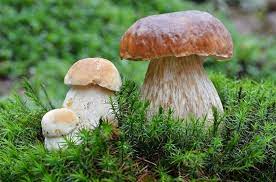 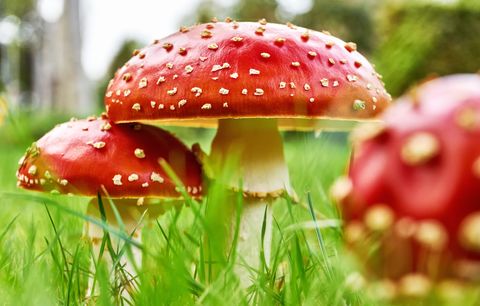 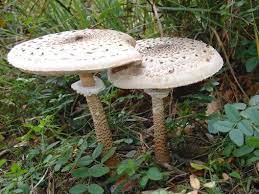 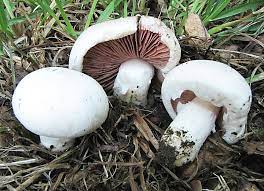 Vždy sbíráme jen houby, které opravdu dobře známe. Ale jestlipak víš, že houbu používají maminky na mytí nádobí? Myslíš, že maminka myje nádobí s hříbkem? Co je to za houbu? A má tvoje maminka také takovou houbu doma?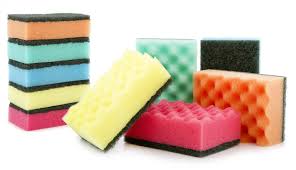 Pojďme si s houbou na mytí nádobí pohrát a zacvičit. Co budeš potřebovat:Nové houbičky na mytí nádobí – čím více, tím lépe.Košík na houby, může být i miska nebo papírová taška.Pokud cvičíš doma, je nejlepší být naboso.Hra:Můžeš hrát doma nebo na zahradě.Dospělák ať schová houbičky.Říkej společně s dospělákem říkanku: „Náš táta šel na houby, jestli on tam zabloudí. Nezabloudí těšte se, on nám houby přinese!“Choď v rytmu říkanky a zkus hledat houby.Až skončí říkanka, můžeš začít dávat houbičky do košíku, do misky.Ale hned jak zase začne dospělák říkat „Náš táta….“ , tak už zase jen chodíš a houbičky vyhlížíš a hledáš – opakuj do vysbírání hub.Houbičky máš vysbírané, tak si je rozděl na hromádky podle barev, popřípadě tvaru. Pojmenuj všechny barvy. Kterých houbiček je nejvíc? Pokud je ještě nedokážeš spočítat, zkus udělat z houbiček rozdělených podle barev komíny a podle výšky komína poznáš, které barvy je nejvíc – který komín je nejvyšší? Který nejmenší?Cvičení s houbičkami:Zkus si dát houbičku na hlavu a projít se s ní, udělej dřep a zkus lézt po čtyřech jako kočka - dávej pozor, ať houbička nespadne.Vezmi si do každé ruky houbičky a mačkej je.Předpaž (paže před sebe) a mačkej houbičky do upažení (paže od sebe) a do vzpažení (paže natažené nahoru kolem uší).Houbičky pevně drž (ruce v pěst) a dělej velké kruhy (celou paží), zkus dělat jen malé kroužky (v zápěstí). Až vystřídáš obě strany, polož si houbičky na zem a celé paže pořádně protřepej.Houbičky si polož na ramena (na každé rameno 1 houbičku), zkus úklony hlavou, povede se ti dotknout houbičky, aby tě nespadla? Nezapomeň vyzkoušet cvik na obě strany.Stůj vzpřímeně. Dokážeš chytit houbičku bradou (úklon hlavy a houbu pod bradou)? Zkus udělat s houbičkou pod bradou hluboký předklon a roluj z předklonu trup zpět nahoru do stoje, můžeš to opakovat alespoň 3x.Sedni si na zem, pokrč nohy a podávej si houbičku tunelem (pod nohami) a okolo celého těla, nezapomeň zase vystřídat podávání na obě strany. Natáhni nohy před sebe, kolena „přilep“ na zem a podávej houbičku kolem těla a až kolem prstů u nohou, pořádně se natáhni a zkus nechat kolena „přilepená“ pořád na zemi.Leh na záda, paže vzpaž a drž houbičku oběma rukama (paže přilepené na uších) a válej sudy.Udělej si z houbiček na zemi chodníček, pozor ať nemáš moc velké mezery a šlapej pouze po nich, využij obě strany houbičky.Rozházej houbičky a přeskakuj z houbičky na houbičku.Relaxace:Polož se na zem na záda, na břicho si dej houbičku, nosem se nadechni a pomalu vydechni, několikrát opakuj a pozoruj, zda se houbička na tvém bříšku zvedá?